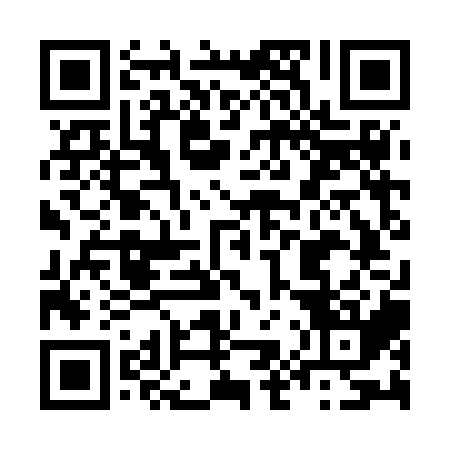 Ramadan times for Boheli Wabili, CameroonMon 11 Mar 2024 - Wed 10 Apr 2024High Latitude Method: NonePrayer Calculation Method: Muslim World LeagueAsar Calculation Method: ShafiPrayer times provided by https://www.salahtimes.comDateDayFajrSuhurSunriseDhuhrAsrIftarMaghribIsha11Mon5:025:026:1212:133:306:146:147:1912Tue5:025:026:1112:123:306:146:147:1913Wed5:015:016:1112:123:296:146:147:1914Thu5:015:016:1012:123:286:146:147:1915Fri5:005:006:1012:123:286:146:147:1916Sat4:594:596:0912:113:276:146:147:1917Sun4:594:596:0812:113:276:146:147:1918Mon4:584:586:0812:113:266:146:147:1919Tue4:584:586:0712:103:256:146:147:1920Wed4:574:576:0712:103:256:146:147:1921Thu4:574:576:0612:103:246:146:147:1922Fri4:564:566:0612:103:236:146:147:1923Sat4:554:556:0512:093:236:136:137:1924Sun4:554:556:0512:093:226:136:137:1925Mon4:544:546:0412:093:216:136:137:1926Tue4:544:546:0312:083:216:136:137:1927Wed4:534:536:0312:083:206:136:137:1928Thu4:534:536:0212:083:196:136:137:1929Fri4:524:526:0212:073:186:136:137:1930Sat4:514:516:0112:073:186:136:137:1931Sun4:514:516:0112:073:176:136:137:191Mon4:504:506:0012:073:166:136:137:192Tue4:494:496:0012:063:156:136:137:193Wed4:494:495:5912:063:146:136:137:194Thu4:484:485:5812:063:146:136:137:195Fri4:484:485:5812:053:136:136:137:196Sat4:474:475:5712:053:126:136:137:197Sun4:464:465:5712:053:116:136:137:198Mon4:464:465:5612:053:106:136:137:199Tue4:454:455:5612:043:096:136:137:1910Wed4:454:455:5512:043:086:136:137:19